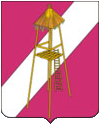     СОВЕТ СЕРГИЕВСКОГО СЕЛЬСКОГО ПОСЕЛЕНИЯ КОРЕНОВСКОГО РАЙОНА                                                      РЕШЕНИЕ26 сентября 2014 года							№ 12ст. СергиевскаяО внесении изменений  в решение  Совета Сергиевского сельского поселения Кореновского района от 20 декабря 2013 года № 275 «О бюджете Сергиевского сельского поселения Кореновского района на 2014 год»Совет  Сергиевского  сельского  поселения  Кореновского  района  р е ш и л:1.Внести в решение сессии Совета Сергиевского сельского поселения Кореновского района от 20 декабря 2013 года № 275  «О бюджете Сергиевского сельского поселения Кореновского района на 2014 год» (с изменениями от 18.02.2014г.  № 280, от 19.03.2014г. № 284, от 29.05.2014г. №295, от 28.08.2014г. №302) следующие изменения:1 В пункте 1:в подпункте 1 слова  «в сумме 27746,2 тыс. рублей» заменить словами «27747,5 тыс. рублей»;        1.1.Приложение № 3 «Объем поступлений доходов бюджета Сергиевского сельского поселения Кореновского района на 2014 год» с целью увеличения общего объема доходов на 1,3 тыс.рублей, в связи с уточнением источников внутреннего финансирования бюджета, изложить в новой редакции ( приложение № 1).        1.2. Приложение № 9 «Источники внутреннего финансирования дефицита бюджета поселения на 2014 год», с целью уточнения источников внутреннего финансирования дефицита бюджета за счет изменения остатков средств на счетах по учету средств бюджета на 1,3 тыс.рублей изложить в новой редакции (приложение № 4).       2. Обнародовать настоящее решение на информационных стендах Сергиевского сельского поселения Кореновского района.      3. Настоящее решение вступает в силу со дня его обнародования. Глава Сергиевского  сельского поселенияКореновского района	поселения 		                          	           С.А.БасеевПРИЛОЖЕНИЕ №2к   решению СоветаСергиевского сельского поселенияКореновского района                                                                                26.09.2014 г.        № 12                                                                                                                                                                                                                                                                                                                                                                                                                                                                                                                                                                                                                                                                                                                                                                                                                                                                                                                                                                                                                                                                                                                                                                                                                                                                                                                                                                                                                                                                                                                                                                                                                                                                                                                                                                                                                                                                                                                                                                                                                                                                                                                                                                                                                                                                                                                                                                                         ПРИЛОЖЕНИЕ № 3УТВЕРЖДЕНрешением СоветаСергиевского сельского поселенияКореновского районаОт 20 декабря 2013 года    №275Объем поступлений доходов бюджета Сергиевского сельского поселения Кореновского района на 2014 годНачальник финансового отделаСергиевского сельского поселенияКореновского района                                                                           Л.Г.БундюкПРИЛОЖЕНИЕ № 2 к   решению СоветаСергиевского сельского поселенияКореновского района26.09.2014 г.        № 12ПРИЛОЖЕНИЕ № 9                                                                    к  решению Совета Сергиевскогосельского поселенияКореновского районаот 20 декабря 2013 №275Источники внутреннего финансирования дефицитабюджета поселения на 2014 год							(тыс. рублей)Начальник финансовогоотдела                                                                                              Л.Г.Бундюк КодНаименование групп, подгрупп, статей, подстатей, элементов, программ (подпрограмм),  кодов экономической классификации доходовДоходы, тыс. руб.1 00 00000 00 0000 000              ДОХОДЫ10226,71 01 02000 01 0000 110, 1 01 02010 01 0000 1101 01 02021 01 0000 110,1 01 02022 01 0000 110, 1 01 02030 01 0000 110, 1 01 02040 01 0000 110,1 01 02050 01 0000 110Налог на доходы физических лиц18401 03 02230 01 0000 1101 03 02240 01 0000 1101 03 02250 01 0000 1101 03 02260 01 0000 110Доходы о уплаты акцизов на дизельное топливо, моторные масла. автомобильный бензин, прямогонный бензин.1972,71 05 03010 01 0000 110Единый сельскохозяйственный налог8001 06 01030 10 0000 110Налог на имущество физических лиц, взимаемый по ставкам, применяемым к объектам налогообложения, расположенным в границах поселений4201 06 06013 10 0000 110,1 06 06023 10 0000 110,1 09 04050 10 0000 110Земельный налог39003001 08 04020 01 1000 110Государственная пошлина на совершение нотариальных действий должностными лицами органов местного самоуправления, уполномоченными в соответствии с законодательными актами РФ на совершение нотариальных действий641 11 05013 10 0021 120,1 11 05013 10 1023 120,1 11 05013 10 1024 120Доходы, получаемые в виде арендной платы за земли сельскохозяйственного назначения, государственная собственность на которые не разграничена и которые расположены в границах поселений, а также средства от продажи права на заключение договоров аренды указанных земельДоходы, получаемые в виде арендной платы за земли сельских населенных пунктов, государственная собственность на которые не разграничена и которые расположены в границах поселений, а также средства от продажи права на заключение договоров аренды указанных земельДоходы, получаемые в виде арендной платы за земли промышленности энергетики, транспорта, связи и земли иного специального назначения, государственная собственность на которые не разграничена и которые расположены в границах поселений, а также средства от продажи права на заключение договоров аренды указанных земель21030371 11 05035 10 0000 120Доходы от сдачи в аренду имущества, находящегося в оперативном управлении  органов управления поселений  и созданных ими учреждений (за исключением имущества  муниципальных автономных учреждений)    4101 14 06013 10 0000 430Доходы от продажи земельных участков, государственная собственность на которые неразграничена и которые расположены в границах поселений2 00 00000 00 0000 000БЕЗВОЗМЕЗДНЫЕ ПОСТУПЛЕНИЯ17520,82 02 00000 00 0000 000Безвозмездные поступления от других бюджетов бюджетной системы Российской Федерации5858,62 02 03000 00 0000 151Субвенции бюджетам субъектов Российской  Федерации199,22 02 03015 10 0000 151Субвенции бюджетам поселений на осуществление полномочий по первичному воинскому учету на территориях, где отсутствуют военные комиссариаты195,32 02 03024 10 0000 151 Субвенции бюджетам поселений на выполнение переданных полномочий субъектов Российской Федерации3,92 02 02000 00 0000 151Субсидии бюджетам поселений на бюджетные инвестиции в объекты капитального строительства собственности муниципальных образований2 02 02077 10 0000 151Субсидии бюджетам поселений на бюджетные инвестиции в объекты капитального строительства собственности муниципальных образований2 02 02999 00 0000 151Прочие субсидии бюджетам поселений2380,62 02 02999 10 0000 151Прочие субсидии бюджетам поселений2380,62 02 04999 10 0000 151Межбюджетные трансферты на поощрение победителей краевого смотра-конкурса по итогам деятельности органов местного самоуправления поселений по решению вопросов местного значения на звание лучшего поселения2000,02 02 01000 00 0000 151Дотации бюджетам поселений на выравнивание бюджетной обеспеченности1278,82 02 01001 00 0000 151Прочие дотации бюджетам поселений, 1278,82 02 01001 10 0000 151Прочие дотации бюджетам поселений1278,8 2 07 05030 10 0000 180Прочие безвозмездные поступления в бюджеты поселений11803,42 19 05000 10 0000 151Возврат остатков субсидий, субвенций и иных межбюджетных трансфертов, имеющих целевое назначение, прошлых лет из бюджетов поселений-141,2Всего доходов27747,5Код Бюджетной классификации                              Наименование сумма000 01 00 00 00 00 0000 000Источники внутреннего финансирования дефицита бюджета, всего1744,1000 01 00 00 00 00 0000 000в том числе:000 01 05 00 00 00 0000 000Изменение остатков средств на счетах по учету средств бюджета    1744,1   000 01 05 00 00 00 0000 500Увеличение остатков средств        
бюджетов                                      -27747,5000 01 05 02 00 00 0000 500Увеличение прочих остатков средств бюджетов                                      -27747,5000 01 05 02 01 00 0000 510Увеличение прочих остатков денежных средств бюджетов                              -27747,5992 01 05 02 01 10 0000 510Увеличение прочих остатков денежных средств бюджета поселения                    -27747,5000 01 05 00 00 00 0000 600Уменьшение остатков средств        
бюджетов                           29491,6000 01 05 02 00 00 0000 600Уменьшение прочих остатков средств бюджетов                           29491,6000 01 05 02 01 00 0000 610Уменьшение прочих остатков денежных  средств бюджетов                   29491,6992 01 05 02 01 10 0000 610Уменьшение прочих остатков денежных средств бюджета поселения          29491,6